专利合作条约(PCT)工作组第九届会议2016年5月17日至20日，日内瓦修订WIPO标准ST.14国际局编拟的文件本文件载有WIPO标准ST.14的修订稿，将提交定于2016年3月21日至24日举行的WIPO标准委员会(CWS)第四届会议续会审议和批准(文件CWS/4BIS/3)。国际局将就标准委员会有关文件CWS/4BIS/3的讨论成果向工作组做口头汇报。请工作组注意本文件的内容。[后接文件CWS/4BIS/3]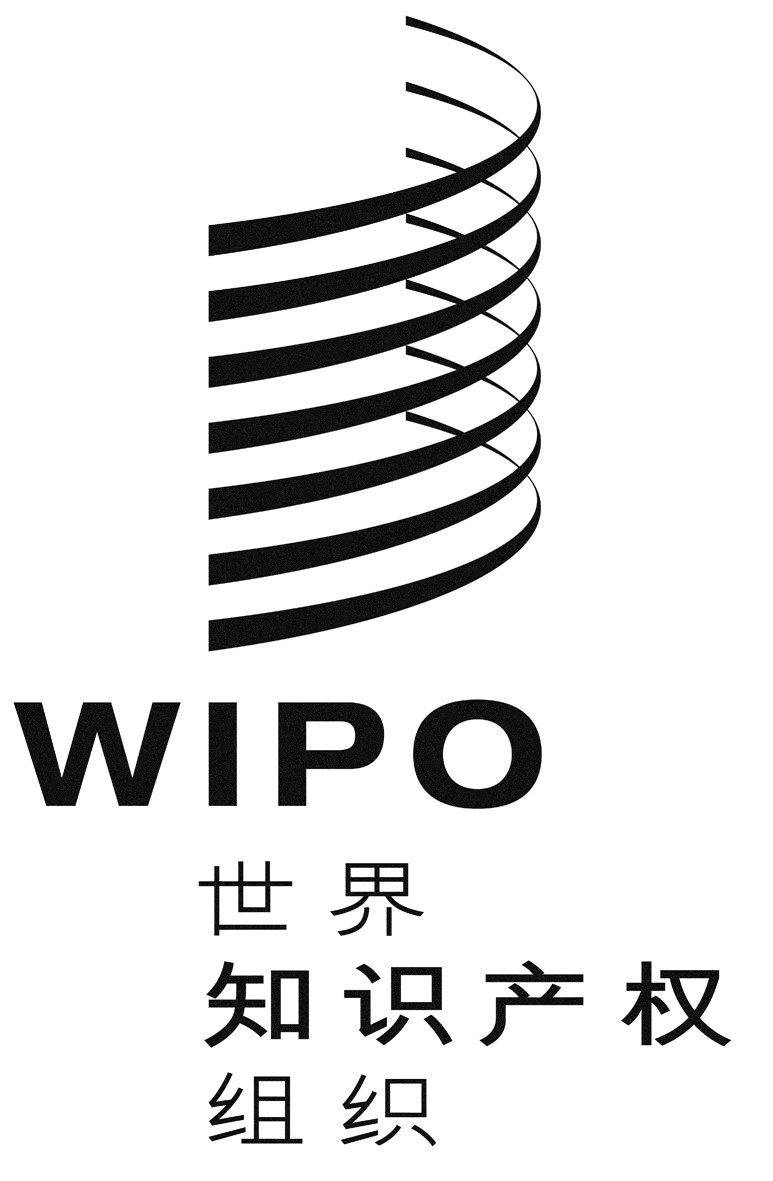 Cpct/wg/9/7pct/wg/9/7pct/wg/9/7原 文：英文原 文：英文原 文：英文日 期：2016年3月1日  日 期：2016年3月1日  日 期：2016年3月1日  